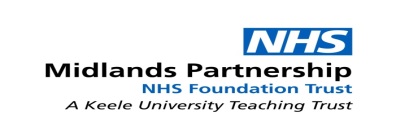 SLEEP DIARYMonTuesWedThuFriSatSun1. What time did you go to bed last night?2. What time did you settle down to sleep?3. How long did it take you to fall asleep?4. How much difficulty did you have in getting to sleep? (A) a lot, (B) a bit, (C) not much, (D) none5. How many times did you wake up?For how long do you think you were awake on each of these occasions?6. At what time did you finally wake up?7. How did you feel when you woke up this morning? (A) refreshed and alert, (B) alert but not at peak, (C) tired, (D) absolutely shattered8. At what time did you get up?9. How would you rate last night’s sleep? (A) Very good, (B) good, (C) average, (D) poor, (E) Very poor10. Before falling asleep last night was your mind: (A) Continuously active, (B) fairly active, (C) a little active, (D) not active11. Before falling asleep last night were you: (A) very anxious, (B) fairly anxious, (C) a little anxious, (D) not anxious12. How much alcohol did you drink yesterday?